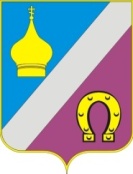 АДМИНИСТРАЦИЯ  НИКОЛАЕВСКОГО СЕЛЬСКОГО ПОСЕЛЕНИЯНеклиновский района Ростовская областис. Николаевка, ул.Советская,д.6тел/факс : 8(86347) 35-9-05ПОСТАНОВЛЕНИЕ «28» октября 2016 года                          		    				                № 52  «Об утверждении документации по проекту планировки территории  (включая проекты межевания) территории общей площадью 48670 кв.м. (земельный участок с кадастровым номером: 61:26:0600014:113) в границах Николаевского сельского поселения Неклиновского района Ростовской области для размещения объекта производственного назначения»В соответствии со статьей 45 Градостроительного кодекса Российской Федерации и в целях обеспечения градостроительного развития территории Николаевского сельского поселения,  протоколом публичных слушаний от 20.09.2016 г., заключением о результатах публичных слушаний от 20.10.2016 г. Администрация Николаевского сельского поселения постановляет:Утвердить документацию по проекту планировки территории  (включая проекты межевания) территории общей площадью 48670 кв.м. (земельный участок с кадастровым номером: 61:26:0600014:113) в границах Николаевского сельского поселения Неклиновского района Ростовской области для размещения объекта производственного назначения, согласно приложению.Документация по  планировке  и межевания территории общей площадью 48670 кв.м. (земельный участок с кадастровым номером: 61:26:0600014:113) в границах Николаевского сельского поселения Неклиновского района Ростовской области для размещения объекта производственного назначения вступает в силу на следующий день после его официального опубликования.Контроль за исполнением настоящего постановления оставляю за собой.Глава АдминистрацииНиколаевского сельского поселения              	                 М.В. ТкаченкоИсп. Пономаренко Е.А.1 экз. в дело, 2 экз. заявителю